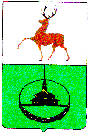 Финансовое управление администрации городского округа город Кулебаки Нижегородской областиП Р И К А З20.12.2018г									                      № 69ПРИКАЗЫВАЮ:О внесение изменений в приказ финансового управления администрации городского округа город Кулебаки Нижегородской области  от 28 декабря 2016 года № 85 «Об  утверждении Порядка взаимодействия финансового управления администрации городского округа город Кулебаки Нижегородской области с субъектами контроля, указанными в пунктах 4  Правил осуществления контроля, предусмотренного частью 5 статьи 99 Федерального закона "О контрактной системе в сфере закупок товаров, работ, услуг для обеспечения государственных и муниципальных нужд" утвержденных постановлением Правительства Российской Федерации от 12 декабря 2015 года № 1367». В целях приведения в соответствие действующим законодательством  1.Внести в Приказ финансового управления администрации городского округа город Кулебаки Нижегородской области от 28 декабря 2016 года «Об утверждении Порядка  взаимодействия финансового управления администрации городского округа город Кулебаки Нижегородской области с субъектами контроля, указанными в пунктах 4  Правил осуществления контроля, предусмотренного частью 5 статьи 99 Федерального закона «О контрактной системе в сфере закупок товаров, работ, услуг для обеспечения государственных и муниципальных нужд», утвержденных постановлением Правительства Российской Федерации от 12 декабря 2015 года № 1367» изменение, изложив пункт 3 в следующей редакции:«3. Настоящий приказ вступает в силу с 1 января 2017 года и применяется к  правоотношениям, связанным с размещением в единой информационной системе в сфере закупок планов закупок и планов-графиков закупок, возникшим с 1 января 2018 года.».2.Ведущему специалисту отдела анализа и планирования доходов (Морозовой М.В.) обеспечить размещение данного приказа на официальном интернет – сайте  www: кулебаки-округ.рф.         3.Контроль за исполнением настоящего приказа возложить на начальника отдела по казначейскому исполнению бюджета Лимонушкину П.М.Начальник финансового управленияЮ.А.Щукина